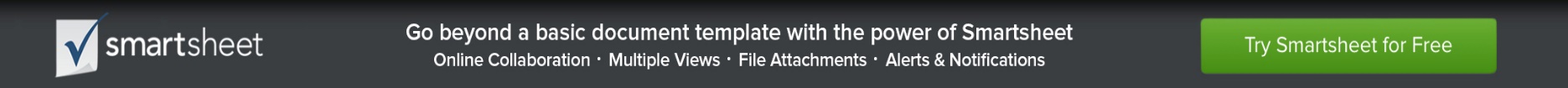 SIMPLE KANBAN CARDITEM NO.ITEM IMAGEITEM IMAGE ITEM NO.ITEM IMAGEITEM IMAGE100001INSERT PHOTOINSERT PHOTO100002INSERT PHOTOINSERT PHOTOITEM DESCRIPTIONINSERT PHOTOINSERT PHOTOITEM DESCRIPTIONINSERT PHOTOINSERT PHOTOINSERT PHOTOINSERT PHOTOINSERT PHOTOINSERT PHOTOPRODUCT LINEPRODUCT LINEPRODUCT LINEPRODUCT LINEPRODUCT LINEPRODUCT LINEWORK STATION NO.LINE SIDE RACK NO.LINE SIDE LOAD QUANTITYWORK STATION NO.LINE SIDE RACK NO.LINE SIDE LOAD QUANTITYREPLENISH TRIGGER QTYREPLENISH FROM LOCATIONREPLENISHMENT QUANTITYREPLENISH TRIGGER QTYREPLENISH FROM LOCATIONREPLENISHMENT QUANTITY100001100001100001100002100002100002 ITEM NO.ITEM IMAGEITEM IMAGE ITEM NO.ITEM IMAGEITEM IMAGE100003INSERT PHOTOINSERT PHOTO100004INSERT PHOTOINSERT PHOTOITEM DESCRIPTIONINSERT PHOTOINSERT PHOTOITEM DESCRIPTIONINSERT PHOTOINSERT PHOTOINSERT PHOTOINSERT PHOTOINSERT PHOTOINSERT PHOTOPRODUCT LINEPRODUCT LINEPRODUCT LINEPRODUCT LINEPRODUCT LINEPRODUCT LINEWORK STATION NO.LINE SIDE RACK NO.LINE SIDE LOAD QUANTITYWORK STATION NO.LINE SIDE RACK NO.LINE SIDE LOAD QUANTITYREPLENISH TRIGGER QTYREPLENISH FROM LOCATIONREPLENISHMENT QUANTITYREPLENISH TRIGGER QTYREPLENISH FROM LOCATIONREPLENISHMENT QUANTITY100003100003100003100004100004100004